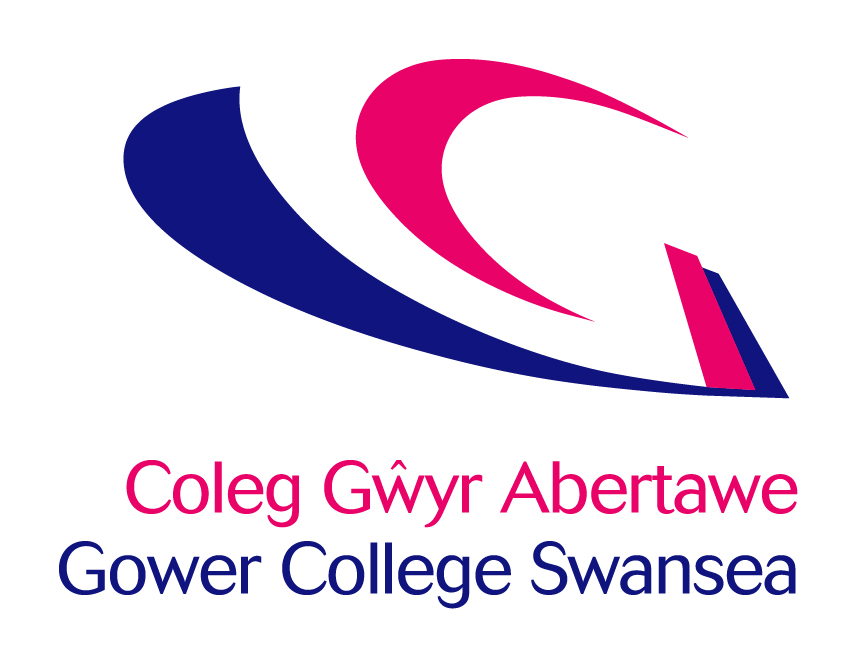 Learner CharterIssue:			February 2024Review Date:		February 2027Originator:			Marcus WestmorelandHead of Learner Experience Location of Policy:	BIZ-Sharepoint/Intranet/Policies & Procedures/Learner Services & SupportPolicy Approved By:	Senior Management Team22 February 2024Version:			2.0Category			PublicIntroduction and Scope The Gower College Swansea Learner Charter sets out the expectations to which all learners of the College are expected to follow and adhere too.  In return, the College will aspire to provide the highest quality of education, experiences, training, wellbeing, support and opportunities. Gower College Swansea recognises three learner core values which underpin the charter: Be ReadyBe RespectfulBe SafeKey DefinitionsGower College Swansea – The College Learners – All full time, part time, apprenticeships, higher education, or employability clients.The CharterGower College Swansea believes that education changes lives, so we put teaching, learning and support of our students first. Therefore, the College commits to you:
To cultivate a secure, encouraging, and inclusive setting that embraces diversity.To provide you with accurate details about your selected course and place you in a study programme most appropriate to your unique requirements.To recognise your individual learning needs and offer support to facilitate a smooth transition into college life.To collaboratively set meaningful and challenging targets that support your journey toward realising your full potential.To establish positive working relationships with you, grounded in mutual respect.To provide the highest level of teaching, learning, and assessment to engage and motivate you.To deliver impartial information, advice, and guidance regarding career and personal aspirations.To supply comprehensive and high-quality support services to eliminate learning obstacles and foster positive attitudes and skills.To attentively listen to your perspectives and take proactive measures to enhance your college experience.To offer a diverse array of opportunities to enhance your employability skills, explore interests, and pursue ambitions.To collaborate with parents, guardians, carers and employers in order to maximise your experiences and achievements as a learner.Our aim is to make sure you feel safe and supported with the goal of achieving personal success during your time with us. In order to achieve this aim, it is important that you work in partnership with us and meet our expectations whenever or wherever you are involved in a college-based activity.

Therefore, the college asks of you, the learner:You will Be Respectful by: Behaving in a respectful manner towards all members of the college community. Not taking part in any form of bullying, harassment or intimidation, appreciating and valuing the College’s diverse community. Not breaking, damaging or defacing college property, facilities and resources.Behaving appropriately and considerately in communal college areas.Tidying up any materials or litter you may have created during learning or social activities using the appropriate recycling containers where relevant.Not smoking or vaping on college premises or on any college related transport (except in any designated areas if they apply).Upholding the Learner Charter outside college and be positive ambassadors for the college with our campus neighbours and in your community.Ensuring all clothing worn in college activities would not offend any member of the college community.Following all college policies and procedures (Available on the college website and learner portals).You will Be Ready by: Attend all classes, exams, appointments, work experience / placements sessions and learning commitments punctually; report and account for any absence or lateness.Being prepared for all learning experiences by having the relevant resources and/or equipment and wearing appropriate clothing for the activities you are undertaking. Completing all the work set by college staff to the agreed deadlines, and to the best of your ability. Telling us promptly about any additional help you may require, or any changes to your physical or mental health status, so we can provide the best support for you.You will help yourself, or others, Be Safe by:Reporting promptly any forms of violence, harassment, bullying, intimidation, or abuse directed at yourself or other members of college community.Always displaying your college identification, whilst on college premises. Not gambling on college property. Abiding by all college health and safety policies and following safe working procedures as directed by college or work-related staff.Informing the college at the start of your course/placement of any Additional Learning Need (ALN) or physical, medical or emotional need that may require additional support.Using the college IT systems appropriately and in line with our IT Acceptable Use Policy. Informing the college of any changes to your personal details. Never bringing, using, or selling illegal drugs/substances, dangerous weapons or alcohol on college premises or work placement or being under the influence of drugs and alcohol whilst in college or on work placement. Please note:Breaches of the Charter may potentially lead to corrective action being taken with the learner in line with the stipulations of the Student Disciplinary Procedure.A reminder that The Charter applies to all learners of the College (full time, part time, apprenticeships or higher education) wherever they are as part of their course (college, associated facilities, work placement, residential, study visit).Related Documents24. The college policies listed below are examples of related documents:Student Attendance PolicyStudent Disciplinary ProcedureDrug and Alcohol PolicyFitness to Study PolicyAdministering and Storing Medication ProcedureHealth and Safety Policy Assessment and Malpractice Policy Welsh Delivery and Assessment StrategyIT Acceptable Use PolicyLearner Charter Covid and Remote Learning AppendicesThe Welsh Language Mae Coleg Gŵyr Abertawe yn ymrwymedig i hyrwyddo’r iaith Gymraeg, yn unol â Safonau’r Iaith Gymraeg a Mesur y Gymraeg (Cymru) 2011.Gower College Swansea is committed to the promotion of the Welsh language, in accordance with the Welsh Language Standards and the Welsh Language (Wales) Measure 2011.This document is also available in Welsh